1.	Описание материалов, из которых сделана поделка:Поделка сделана из пластиковой канистры из-под геля для стирки. На вырезанные ручки намотана полипропиленовая нить. Картинки вырезаны из обложек для цветной бумаги и приклеены при помощи клея ПВА.2.	Назначение поделки, ее применение:Поделка предназначена для хранения различных вещей. Таких как: маленькие книжки, клубки шерстяных ниток, элементы конструктора Лего или туда можно посадить комнатный цветок.3.	Описание этапов изготовления поделки с краткими инструкциями:1. Взять пустую канистру из-под геля для стирки и вымыть её, отдирая наклейки.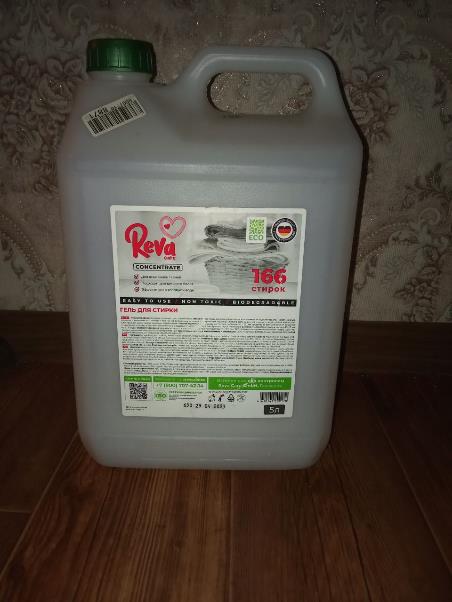 2. Отрезать верхнюю часть от канистры. Наметить фломастером предполагаемые ручки корзины-канистры.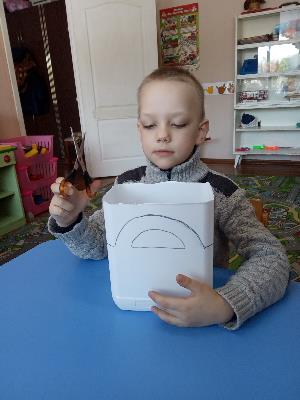 3. Вырезать ручки.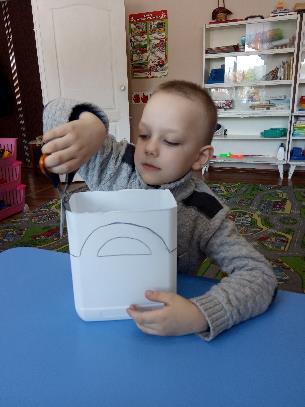 4. Обмотать получившиеся ручки полипропиленовым шпагатом.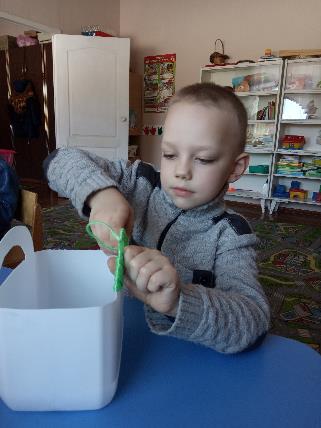 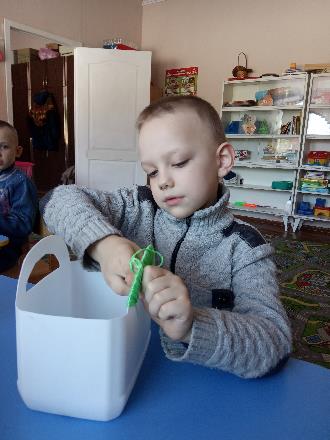 5. Наклеить при помощи клея ПВА картинку из бумаги на боковые части поделки.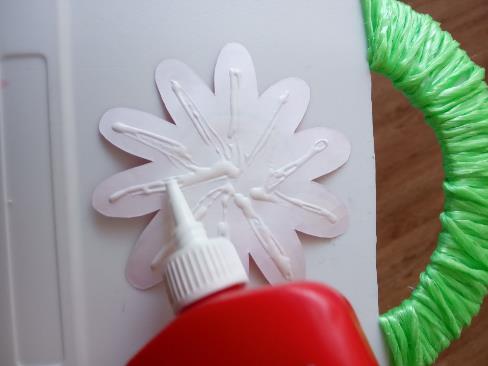 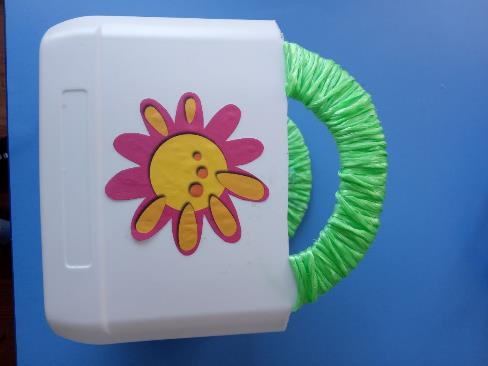 6. Вот поделка и готова!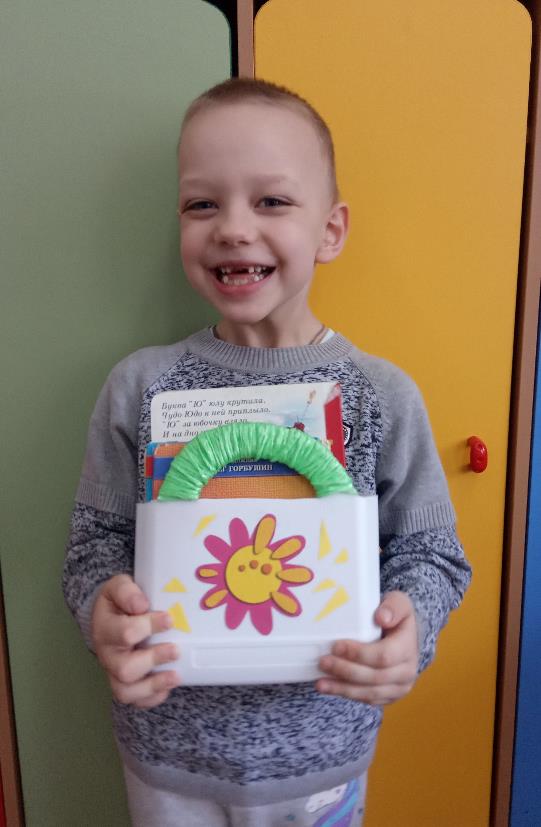 Вот какая она: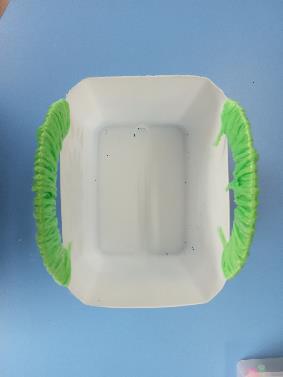 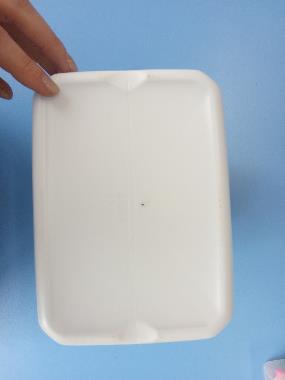 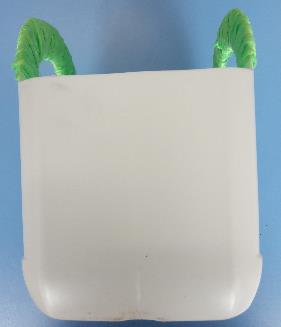 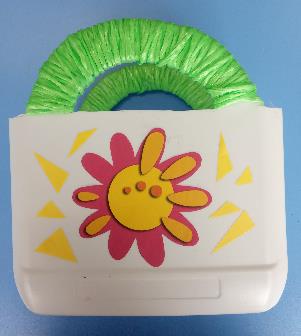 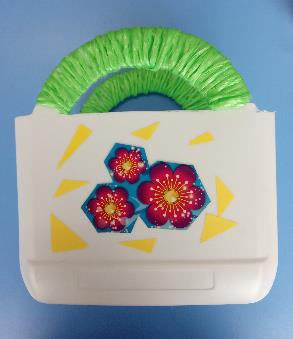 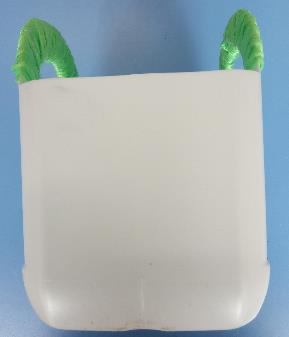 